MANUAL DE PROCEDIMIENTODE LA DIRECCION DEATENCIONA LAS MUJERES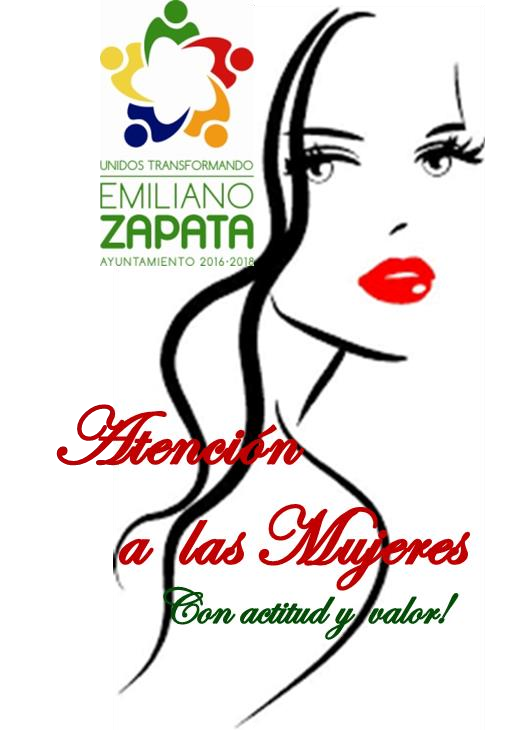 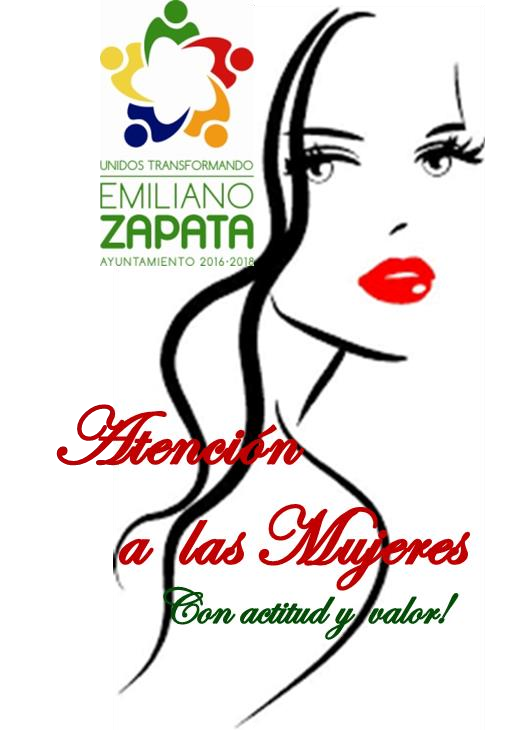 	Elaboró: 	Aprobó: C .Claudia Isabel Díaz Cabrera               L.C.P. Jorge Alberto Falcón Pérez Directora de Atención a las Mujeres 	              Contralor MunicipalINDICEPresentación El presente manual tiene como propósito fundamental, ser una guía para el mejor desempeño del trabajo que realiza la Dirección de Atención a las Mujeres, en su afán de que las mujeres tengan una mayor y mejor información, defender y hacer valer sus derechos, asistir y asesorarlos de manera jurídica.  La Dirección de Atención a la Mujer cuenta con los siguientes departamentos: Departamento de Psicología Auxiliar   Aunado a todo esto este manual de procedimientos describe el desarrollo de sus actividades, su utilidad práctica, permitiendo conocer de forma detallada y secuencial la manera en que se lleva a cabo las tareas y actividades que tienen asignados, con la finalidad de cumplir eficiente y eficazmente los objetivos y funciones correspondientes.    Cabe mencionar que este documento forma parte del esfuerzo, dedicación y compromiso de nuestro gobierno por atender las necesidades de nuestros habitantes, que busca el crecimiento, participación e igualdad de oportunidades de la mujer en cuestión de género y en todos los ámbitos laborales. Objetivo General    El objetivo general del presente Manual de Procedimiento confiere todas las actividades relacionadas con el funcionamiento y operación de las áreas que conforman la Dirección de Atención a las Mujeres. En él se documentan los conocimientos, experiencia y tecnología del área, para hacer frente a sus retos y funciones, con el propósito de cumplir adecuadamente con su misión. Mejorar y agilizar los procedimientos a realizar por la Dirección de Atención a las Mujeres a pegado con el Instituto Estatal de las Mujeres con la finalidad de que la ciudadanía en general que quiera acceda a toda actividad y servicio que cuenta esta Dirección, pudiendo realizarlo de una manera más fácil y direccionada hacia las áreas responsables, a la vez delimitar funciones y responsabilidades de los servidores públicos adscritos a la Dirección de Atención a las Mujeres. Descripción de Procedimientos    La Dirección de Atención a las Mujeres cuenta con dos departamentos para la atención y apoyo a las mujeres que sufren algún grado de violencia y son los siguientes: Asistencia y asesoría Psicológica Recepción, información y atención al público. (Auxiliar) Asistencia y asesoría psicológica Objetivo Que el personal que labore en este departamento brinde asesoría psicológica para la prevención y la atención de la violencia de género así como la promoción de los derechos humanos de las mujeres mediante técnicas de intervención psicológicas, buscar la vinculación y apoyo en otras dependencias para dotarles de elementos que les permitan dar soluciones concretas a los casos que se planteen. Prevenir la violencia familiar con pláticas informativas en escuelas e instituciones para que la gente conozca en qué casos se puede presentar la violencia familiar, dar orientación en caso de estar sufriendo violencia, apoyo, respeto y debida ética profesional. Alcance Atención Psicológica y desarrollo social, procurando el bienestar de las Mujeres que requieran ayuda en la Dirección de Atención a las Mujeres de Emiliano Zapata, Tabasco  Referencia Ley Orgánica de los Municipios del Estado de Tabasco (Capitulo XV BIS, de la Dirección de Atención a las Mujeres, Articulo 94 bis, apartado VII, IX). Ley General de Acceso de las Mujeres a una Vida Libre de Violencia del Estado (Capítulo V, de los refugios para las víctimas de violencia, Artículo 54, apartado III).  Responsabilidades De conformidad a la Ley Orgánica de los Municipios del Estado de Tabasco, Capitulo XV BIS, de la Dirección de Atención a las Mujeres, Articulo 94 bis, fracción, tiene la Siguiente responsabilidad: VI.- Coordinar, fomentar y dirigir programas de psicología, de acompañamiento y fortalecimiento emocional para las mujeres. II.- Elaborar programas para la prevención y erradicación de la violencia familiar e intrafamiliar. Ley General de Acceso de las Mujeres a una Vida Libre de Violencia, Capítulo V, de los refugios para las víctimas de violencia, Artículo 54, fracción: III.- Proporcionar a las mujeres la atención necesaria para su recuperación física y psicológica, que les permita participar plenamente en la vida pública, social y privada. Definiciones Violencia familiar o doméstica: es un tipo de abuso que se presenta cuando uno de los integrantes de la familia incurre, de manera deliberada, en maltratos a nivel físico o emocional hacia otro.  Desarrollo social: Implica una evolución o cambio positivo en las relaciones de individuos, grupos e instituciones en una sociedad. Implica principalmente Desarrollo Económico y Humano, su proyecto a futuro es el Bienestar social. ResultadosLa Dirección de Atención a las Mujeres a través del departamento de psicología de este municipio tiene los siguientes Objetivos: Brindar atención psicológica breve y de emergencia con enfoque de género a la usuaria.  Brindar la atención o información solicitada, es decir la asesoría de manera general y busca el apoyo de otras dependencias según sea el caso.  Se le da a conocer sus derechos que tiene como mujer y el apoyo que recibirán durante el procedimiento.  Se le hace saber en qué instancia se denunciara el delito cometido en su contra, agencia especializada o fiscalía del municipio y que es necesario su presencia para que le tomen su declaración. Impulsar capacitaciones y talleres sobre los derechos de las mujeres, derechos humanos y las normativas de la erradicación de la violencia contra la mujer. Interacción con otros procedimientosLa Dirección de Atención a las Mujeres a través del departamento de asesoría psicológica con la finalidad de brindar un servicio de calidad brinda talleres, platicas, asesorías, asistencia apoyada por el Instituto Estatal de la Mujer y el Ayuntamiento de Emiliano Zapata, Tabasco. Políticas De acuerdo a la Ley Orgánica de los Municipios del Estado de Tabasco, Capitulo XV BIS, de la Dirección de Atención a las Mujeres, Articulo 94 bis, fracción tiene las siguientes:VII.- Coordinar, fomentar y dirigir programas de psicología, de acompañamiento y fortalecimiento   emocional para las mujeres; IX.- Elaborar programas para la prevención y erradicación de la violencia familiar e intrafamiliar. Ley General de Acceso de las Mujeres a una Vida Libre de Violencia, Capítulo V, de los refugios para las víctimas de violencia, Artículo 54, apartado III Proporcionar a las mujeres la atención necesaria para su recuperación física y psicológica, que les permita participar plenamente en la vida pública, social y privada.  DesarrolloDiagrama de Asesoría PsicológicaFormatoFICHAS DE REGISTRO DE PERSONAS ATENDIDAS                                                FECHA:____________________________________________ Entidad Federativa: _______________________________________Municipio de atención: ____________________________________Nombre del beneficiario: ___________________________________Sexo: ___________        Edad: ___________ Localidad de procedencia: _______________________________Teléfono: ______________________ GRADO DE ESTUDIO: Analfabeta, primaria, secundaria, preparatoria, universidad.  ESTADO CIVIL:  Soltera, casada, divorciada, unión libre. Número de hijos o hijas (en caso de tenerlos):____________ TIPO DE SERVICIO PROPORCIONADO:  Trabajo Social, Asesoría Jurídica, Asesoría Psicológica, Otros.  TIPO DE INGRESO: Nuevo   Seguimiento.  SECTOR DE CANALIZACION: Salud, Justicia, Social.  Especificar la dependencia de canalización: ________________ Ocupación: ___________________________________________ TIPO DE POBLACION Urbana     Rural TIPO DE ETNIA Indígena           No indígena Relación con el generador de violencia:  Consideración del personal al proporcionar la atención: Responsable que otorga la atención:                        Instructivo de llenado Se especifica la fecha de registro del servicio  Se especifica la entidad federativa Se escribe el nombre del Municipio en el cual se está atendiendo al beneficiario Nombre del beneficiario del servicio o apoyo Se escribe edad y sexo del beneficiario Se escribe la localidad de donde procede el beneficiario de la atención Algún número de teléfono que proporcione para cualquier dato Nivel de estudios con los que cuenta el beneficiario Que estado civil tiene el beneficiario Número de hijos si es que los tiene Qué tipo de servicio profesional requiere Se especifica el tipo de ingreso Se canaliza a una dependencia gubernamental Se especifica a cual dependencia se canaliza A que se dedica el beneficiario A qué tipo de población pertenece el beneficiario Si pertenece a alguna etnia del municipio Relación con quien genera la violencia que vive el beneficiario Datos del responsable que brinda el servicio Recepción, información y atención al público. (Auxiliar) Objetivo Atender a toda persona que solicita información, si solo es oficio de entrega le recibirá poniendo el sello y firma de recibido mismo que contendrá el día, la hora en que se recibe y asienta en el libro de registro de documentos, si es usaría que necesita apoyo se turna a la Directora y ya ella la canaliza al área correspondiente según sea el caso, asesoría psicológicas, platicas, talleres u otras actividades que se realizan en la Dirección. Alcance Aplica el área de recepción de documentos y canalización a los diferentes departamentos con los que cuenta esta Dirección de Atención a las Mujeres.ReferenciasLey Orgánica de los Municipios del Estado de Tabasco. (Capitulo XV BIS, de la Dirección de Atención a las Mujeres, Articulo 94 bis, apartado V). Responsabilidades Ley Orgánica de los Municipios del Estado de Tabasco, capitulo XV BIS, artículo 94 bis fracción: V.-Impulsar acciones para difundir la Igualdad entre los géneros y el respeto a los derechos de las mujeres.  Definiciones Canalización: disponer o abrir de una vía alterna que permita el acceso. Auxiliar: persona que ayuda a otra o colabora con ella. Resultados Recepción y atención a la ciudadanía, y en lo que respecta a las mujeres que presenten violencia se le proporciona lo servicios con que cuenta la Dirección de Atención a las Mujeres y canalización a los departamentos que correspondan. La Auxiliar de la Dirección será la encargada de tener el primer contacto con la usuaria que llegue a solicitar información y de acuerdo a la solicitud de servicio que requiera: Procederá a tomar sus datos personales y al registro en el libro de usuarias. Si la usuaria solicita apoyo se turna a la Directora y ella canaliza al departamento correspondiente. Si la usuaria solicita una capacitación, conferencia, taller o alguna actividad para impartir a alguna institución o grupo de personas, se dirige a la Directora para ver si cuenta con este tipo de apoyo y a donde lo puede canalizar, dependiendo el tipo de taller. Políticas De conformidad a la Ley Orgánica de los Municipios del Estado de Tabasco, Capitulo XV BIS, de la Dirección de Atención a las Mujeres, Articulo 94 bis, en la siguiente fracción V.- Impulsar acciones para difundir la Igualdad entre los géneros y el respeto a los derechos de las Mujeres.  DesarrolloDiagrama de la AuxiliarFormatoFECHA: _________________________________________________________NOMBRE: _______________________________________________________DOMICILIO: ________________________ CEL: _________________________CARGO U OCUPACION: ____________________ TEL. CASA: _____________CORREO: ________________________________ OTROS: ________________ASUNTO:__________________________________________________________________________________________________________________________________OBSERVACION:__________________________________________________________________________________________________________________________________Instructivo de llenadoSe establece el día, el mes y el año de atención del usuario. En este punto se especifica el nombre de la usuaria. Se señala datos personales de la usuaria. Se especifica el asunto que llega a tratar.Se hace alguna observación del servicio requerido si es preciso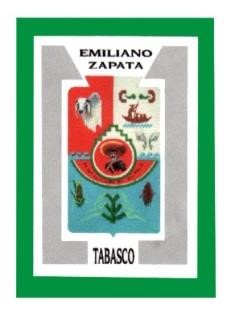 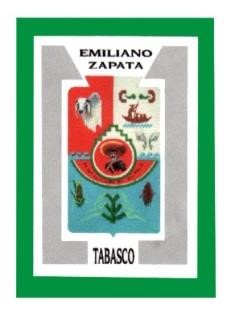 AYUNTAMIENTO CONSTITUCIONAL  EMILIANO ZAPATA, TAB. 2016-2018 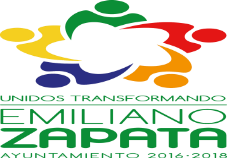 AYUNTAMIENTO CONSTITUCIONAL  EMILIANO ZAPATA, TAB. 2016-2018 Registro: CM/MP/15/2018 AYUNTAMIENTO CONSTITUCIONAL  EMILIANO ZAPATA, TAB. 2016-2018 Fecha de Autorización: 13 de Agosto de 2018 Presentación     3 Objetivo general     4 Descripción de procedimiento     5 Asistencia Psicológica     5 Objetivo     5 Alcance     5 Referencias     6 Responsabilidad     6 Definiciones     6 Resultados     6 Interacción con otros procedimientos     7 Políticas     7 Desarrollo     8 Diagramación     9 Formato    10 Instructivo de llenado    12 Recepción, información y atención (auxiliar)    13 Objetivo    13 Alcance    13 Referencias    13 Responsabilidades    13 Definiciones    13 Resultados    14 Políticas    14 Desarrollo    15 Diagramación    16 Formato    17 Instructivo de llenado    18 Núm.ResponsableActividades1DirectoraDefine el tipo de  asesorías y seguimiento del proceso de las usuarias el cual revisa y aprueba.2PsicólogaSolicitar a la usuaria documentación necesaria para integración de expediente sobre su caso.3Brindar atención y terapia psicológica personal o intrafamiliar según sea la valoración de la psicóloga(o), así como pláticas y talleres.4Generar un informe mensual a la Directora de las pláticas, talleres, de casos atendidos y Concluidos.Fin delProcedimientoNúm.ResponsableActividades1Auxiliar Recepciona a la Usuaria y turna a la Directora.2Recepción y atención a las usuarias; recibe, elabora, archiva oficios, documentación y Registra datos en la bitácora de usuarias atendidas.3Elaborar un informe Diario a la Directora de las Usuarias atendidas y de asuntos pendientes.Fin delProcedimiento